Kleinsachsenheimer Grundschule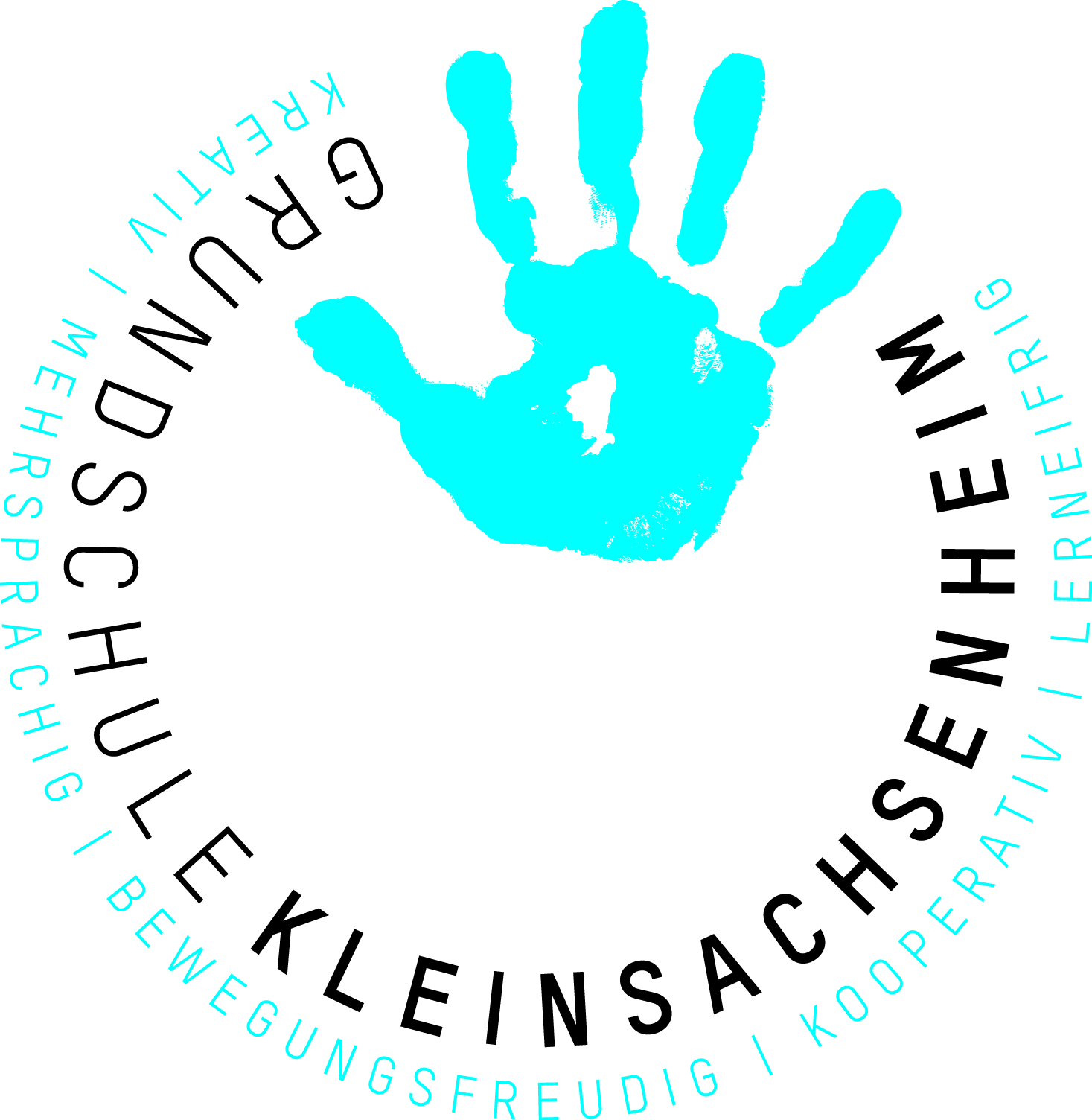 Besigheimer Weg 874343 SachsenheimTel.: 07147/3071									Im Dezember 2023Liebe Eltern,wir freuen uns darauf, Ihr Kind durch die Grundschulzeit zu begleiten und in seiner Entwicklung zu unterstützen. Eltern, Kindergarten und Schule haben einen gemeinsamen Wunsch:Eine gute Vorbereitung auf die Schulzeit und damit den bestmöglichen Schulanfang.Aus diesem Grund laden wir Sie herzlich zumElternabend für die zukünftigen Erstklässleram 11.01.2024 um 19.00 Uhrin die Aula der Kleinsachsenheimer Grundschule ein.Die Kleinsachsenheimer Grundschule wird an diesem Abend überAspekte der Schulfähigkeitinformieren und ggf. Fragen zur Schulanmeldung klären.Wir freuen uns auf das gegenseitige Kennenlernen und den gemeinsamen Austausch an diesem Abend.Mit freundlichen GrüßenDoris EngelbrechtSchulleiterin